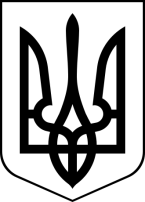 БРОСКІВСЬКИЙ ЗАКЛАД  ЗАГАЛЬНОЇ СЕРЕДНЬОЇ ОСВІТИСАФ'ЯНІВСЬКОЇ СІЛЬСЬКОЇ РАДИІЗМАЇЛЬСЬКОГО РАЙОНУ ОДЕСЬКОЇ ОБЛАСТІНАКАЗ31.08.2022                                                                                                  № 96/О                                                                                              Про організацію інклюзивного навчання для учня 4-А класу Щербини Олександра Олександровича у  2022-2023 н. р.  Згідно із законами України «Про освіту» від 05.09.2017 р. № 2145-VIII, «Про загальну середню освіту» від 16.01.2020 р. , Постанови КМ від 15.09 2021 № 957(із змінами, внесеними згідно з Постановою КМ № 483 від 26.04.2022), висновку про комплексну психолого- педагогічну оцінку розвитку дитини Інклюзивно-ресурсного центру    від 07 серпня2020 р.№ 85275/2020/137645 , інших нормативно-правових актів, а також на підставі  поданої заяви батьків від 31.08.2022р., з метою реалізації прав дитини з особливими освітніми потребами на освіту за місцем проживання, її соціалізацією та інтеграцією в суспільство.  Н А К А З У Ю:       1. Створити у 2022-2023 н .р. інклюзивний клас для дитини з особливими освітніми потребами у 4-А класі Щербини Олександра Олександровича .       2. Призначити асистентом учителя 4-А класі Щербину Катерину Геннадіївну на 1 ставку       3.  Організувати проведення корекційно-розвиткових занять: Створити належні умови для інклюзивного навчання  дитини з особливими освітніми потребами у 4-А класі Щербини Олександра .       4. Покласти відповідальність за збереження здоров'я учня з особливими освітніми потребами інклюзивного класу на асистента вчителя Щербину Катерину Геннадіївну, класного керівника, вчителів-предметників.       5.Вчителям забезпечити особистісно зорієнтований підхід до організації освітнього процесу, враховуючи особливі освітні потреби учня.        6.Здійснювати оцінювання навчальних досягнень дітей з особливими потребами згідно з критеріями оцінювання навчальних досягнень учнів та обсягом матеріалу, визначеним індивідуальною навчальною програмою.       7.Залучати дитину з особливими освітніми потребами до позакласних та позашкільних заходів з урахуванням її інтересів, нахилів, здібностей, побажань, індивідуальних особливостей навчально-пізнавальної діяльності та стану здоров`я.       8.Бібліотекарю школи  Руснак Л.О. організувати видачу підручників для дитини з особливими освітніми потребами з інклюзивним навчанням.       9. Організувати роботу команди супроводу в школі у складі:Голова команди – Водзяновська А.П. – директор закладу;Члени команди – Лепська Н.І. – ЗДНВ закладу;                              Щербина М.С. – ЗДНВР закладу;                              Проскуріна І.В. – практичний психолог закладу;                              Малахова М.В. – соціальний педагог закладу;                              Рубцова Н.О. – класний керівник;                             Щербина К.Г – асистент;                             Ющенко А.В.-вчитель –дефектолог                             Карапузова І.В.-вчитель -логопед                             Щербина Ю.Д. – мати.         10. Заступнику директора з навчально-виховної роботи Лепській Н.І. взяти під контроль:організацію навчання учнів з особливими освітніми потребами у класі з інклюзивним навчанням;проведення корекційно-розвиткових занять відповідними вчителями;здійснення аналізу результативності освітнього процесу в класах з інклюзивним навчанням та рівня навчальних досягнень учнів з особливими освітніми потребами;проведення методичних нарад вчителів-предметників, які викладають в класі з інклюзивним навчанням, з  питань методики організації освітнього процесу;на нараді при директорові заслухати питання про стан освітнього процесу в класі з інклюзивним навчанням.11.	Контроль за виконанням наказу залишаю за собою. Директор					                             Алла ВОДЗЯНОВСЬКАЗ наказом ознайомлені: Лепська Н.І.__________________Щербина М.С.________________Проскуріна І.В._______________Малахова М.В.________________Рубцова Н.О._________________Щербина К.Г.___________________Ющенко А.В._________________Карапузова І.В._______________Руснак Л.О.___________________Назва предметуКількість годинПІБ вчителяСоціально-побутове орієнтування 1Ющенко А.В.Розвиток мовлення2Вчитель-логопедКарапузова І.В.Корекція розвитку1Практичний психолог Проскуріна І.В.